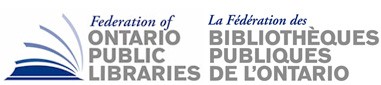 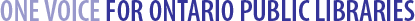 Federation of Ontario Public LibrariesAnnual General MeetingMonday February 1, 20213:00 pmVia-Zoom formatMINUTES for APPROVALAgenda Item 1 - Call to OrderThe 2021 FOPL AGM was called to order at 3:09 pm QUORUM - Chair requested if quorum had been achieved, FOPL Administrator verified that quorum had been achieved Julia Merritt (Chair) addressed the assembly delegates, acknowledged the Board members present, and FOPL staff, Helen Morrison.Agenda Item 2 - GuestsNo guests presentAgenda Item 3– Approval of Meeting AgendaMotionThat the AGM Agenda of February 1, 2021 be approved and changes to item # 9-caucus openings be approved as amendedMoved By:MARGIE SINGLETON, VAUGHAN PUBIC LIBRARIESSeconded By:CATHERINA ROUSE, CLARENCE-ROCKLAND PUBLIC LIBRARYAll in favourNone opposed/CarriedAgenda Item 4 – Approval of AGM minutes of January 30, 2020MotionThat the AGM minutes of January 30, 2020 be approved Moved By:MARGARET MACLEAN, THUNDER BAY PUBLIC LIBRARYSeconded By:ANAND DATE, WHITCHURCH-STOUFFVILLE PUBLIC LIBRARYAll in favourNone opposed/CarriedAgenda Item 5 – FOPL Chair’s ReportMotionThat the report of the FOPL 2020 Chair be received Moved By:VICKERY BOWLES, TORONTO PUBLIC LIBRARYSeconded By:FENTON JAGDEO, TORONTO PUBLIC LIBRARYAll in favourNone opposed/CarriedAgenda Item 6- Treasurer’s ReportMotion That the audited Financial Statements and Auditor’s Report for the fiscal year ending October 31st, 2020 be received as circulatedMoved By:JENNIFER LACHAPELLE, CLEARVIEW public librarySeconded By:WAYNE GRECO, SAULT STE. MARIE public library All in favourNone opposed/CarriedMotion That the firm BDCA be appointed to conduct an audit for the fiscal year ending October 31st 2021.Moved By:WAYNE GRECO, SAULT STE. MARIE public librarySeconded By:CINDY WEIR, WEST LINCOLN public library All in favourNone opposed/CarriedMotion That the Federation’s budget for fiscal year 2020-2021 be received as circulated.Moved By:catherina rouse, clarence-rockland public librarySeconded By:kathy fisher, ottawa public library All in favourNone opposed/CarriedAgenda Item 7 - Confirmation of Acts of Directors and OfficersMotion That all acts, contracts, by-laws, proceedings, appointments, elections and payments, enacted, made, done and taken in good faith by the directors and officers of the Federation to the date of this meeting, as the same are set out or referred to in the resolutions of the board of directors, the minutes of the meetings of the board of directors or in the financial statements of the Federation, are approved, sanctioned and confirmed. Moved By:MARGIE SINGLETON, VAUGHAN public LIBRARIESSeconded By:MARGARET MACLEAN, THUNDER BAY public libraryAll in favourNone opposed/CarriedAgenda Item 8- Reports of CELUPL and Working GroupsMotion That the report of CELUPL be received. Moved By:STEVE KRAFT, GUELPH public librarySeconded By:DANIELLE MCDONALD, OTTAWA public libraryAll in favourNone opposed/CarriedAgenda Item 9- Nominations and Elections to the Board for 2021:Motion That the names of those appointed and elected to the Federation’s board of directors by the various caucuses be received. Current board members willing to stand for re-electionNeed a trustee from the francophone caucusMoved By:kathy fisher, ottawa public librarySeconded By:JODIE DELGADO, SPRINGWATER Public libraryAll in favourNone opposed/CarriedAgenda Item 10- Other Business:                                                                                                                                        Julia advised that a short Board meeting would follow the AGM for the purpose of appointing the executive committee and thanked the board for their support in the past year.Agenda Item 11 - Motion to adjournMotionTo adjourn the 2021 Federation of Ontario Public Libraries AGM at 3:38 pm Moved By:VICKERY BOWLES, TORONTO public librarySeconded By:WAYNE GRECO, SAULT STE. MARIE public libraryAll in favourNone opposed/Carried